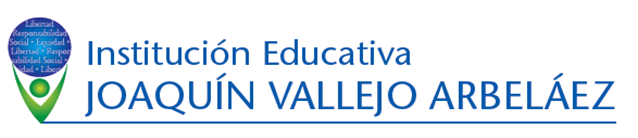 Responda las siguientes preguntas¿Qué es el Gobierno escolar?______________________________________________________________________________________________________________________________________¿Qué es el día democrático en la escuela?_____________________________________________________________________¿Cuáles son las partes del gobierno escolar en tu institución?Rector.Consejo Directivo.Consejo Académico.Todas las anteriores.¿Qué es una comunidad?__________________________________________________________________________________________________________________________________________________¿Qué es una comunidad educativa?______________________________________________________________________________________________________________________________________Coloca una verificación en las personas que crees que conforman tu comunidad educativa.Los padres de familia.                                                    (Si) (No)Los docentes.                                                                 (Si) (No)Los directivos docentes.                                                 (Si) (No)La policía.                                                                       (Si) (No)Los estudiantes.                                                             (Si) (No)Los comerciantes.                                                          (Si) (No)Los sacerdotes.                                                              (Si) (No)¿Escriba cinco deberes que tengas en tu escuela?_____________________________._____________________________._____________________________._____________________________._____________________________.¿Escriba cinco derechos que tengas en la institución?_____________________________._____________________________._____________________________._____________________________._____________________________.¿Escriba los nombres de los 5 valores institucionales?______________________.______________________.______________________.______________________.______________________.¿Escriba los nombres de los 6 principios institucionales?______________________.______________________.______________________.______________________.______________________.______________________.¿Por qué son importantes los valores para mantener una sana convivencia en tu casa y colegio? _________________________________________________________________________Encuentra en la siguiente sopa de letras los 5 valores y los 6 principios institucionales de la Institución Educativa Joaquín Vallejo Arbeláez sección las Golondrinas.Valores institucionales: Responsabilidad, Respeto, Honestidad, Solidaridad, Tolerancia.Principios institucionales: Libertad, Equidad, Convivencia, Compromiso, Sentido de Pertenencia, Patriotismo.Escribe 5 valores que conozcas y practiques.____________________________________________________________________________Describe una situación en tu colegio donde se evidencie la sana convivencia entre los estudiantes. ___________________________________________________________________________________________________________________________________________________________________________________________________________________________Describe una situación en tu colegio donde no se evidencie una sana convivencia entre los menores. ___________________________________________________________________________________________________________________________________________________________________________________________________________________________Escribe un breve relato sobre tu barrio (familia, vecinos) _______________________________________________________________________________________________________________________________________________________________________________________________________________________________________________________________________________________________________________________________________________________________________________________________________________________________________________________________________________________________________________________________Nombre del estudiantes Plan de profundizaciónSociales Grado TerceroDocente Alba Nancy Duque AlzateRESPONSABILIDADEQOESAEBIMINIPASULRICNEAABDGADPIITMITCBGEINTIEDDEOOIEIIRSIRTTAANRNDDLNTPDISODREPEOAIAAEAOELSINMDCRDCDNDTNEADCOLAIAIISTIORLAICIMODOGAASHAIDABTIRTNABMMXNDZBEANNRYMLBOSCAYBBDOIIROEIXAIAXBEIXFOTSXEYVAICNEVIVNOCYNZU